Melnyk Volodymyr ValentinovichGeneral details:Experience:Position applied for: Assistant Chief HousekeeperAdditional position applied for: ReceptionistDate of birth: 10.10.1964 (age: 53)Citizenship: UkraineResidence permit in Ukraine: YesCountry of residence: UkraineCity of residence: OdessaPermanent address: Razumovskaya st 10/12  app.353Contact Tel. No: +38 (066) 554-33-64 / +38 (097) 388-85-17E-Mail: vladimir.melnyk1@gmail.comSkype: nautilus652U.S. visa: NoE.U. visa: NoUkrainian biometric international passport: Not specifiedDate available from: 15.10.2017English knowledge: ExcellentMinimum salary: 2500 $ per month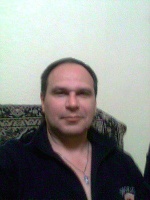 DocumentNumberPlace of issueDate of expirySeamanâs passportAB 406768PORT ODESSA18.11.2019Tourist passportKE 663725ODESSA30.10.2022PositionFrom / ToVessel nameVessel typeDWTMEBHPFlagShipownerCrewingChief Housekeeper08.03.2013-05.09.2013CASTORO 16Barge6000-KAZAKHSTANSAIPEMARCTIC CATERING SERVICESChief Housekeeper01.04.2010-01.04.2011CASHMAN 44Accommodation Barge3000-KAZAKHSTANGLOBAL MARINE SERVICESAssistant Chief Housekeeper22.05.2005-16.03.2006MSC SINFONIAPassenger Ship65000-PANAMAMSC CROCIEREGLOBAL MARINE SERVICESReceptionist02.06.2004-18.11.2004ASTORPassenger Ship17900-BAHAMASPOETO SHIPPING COTORGMORTRANSAssistant Chief Housekeeper18.12.2002-16.04.2003CORINTHIANMotor Yacht3000-BAHAMASHELIOS SHIPPINGROLANDIA SHIPPINGAssistant Maitre D09.07.2002-18.10.2002SUN BAYMotor Yacht3000MAK-BAHAMASHELIOS SHIPPING Co.ROLANDIA SHIPPING22.02.2002-07.07.2002COSTA MARINAPassenger Ship65000-ITALYCOSTA CROCIERESEA KEYReceptionist13.03.1998-20.11.2000ASTRA IIPassenger Ship9800MAK-BAHAMASDEUTSCHE SEETOURISTIKCARAVELLA